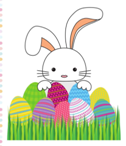 Witamy Was serdecznie!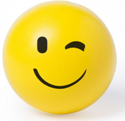 Dziś czwartek 1 kwietnia! Prima aprilis! Dzień, w którym robi się wesołe żarty i nikt się w tedy nie gniewa. Tylko pamiętajcie, żeby nikomu nie sprawić przykrości lecz radość.Temat dnia: Przy wielkanocnym stoleAktywność: matematycznaCel:wdrażanie do posługiwania się określeniami: z prawej strony, z lewej strony, na wprost, obok, przy;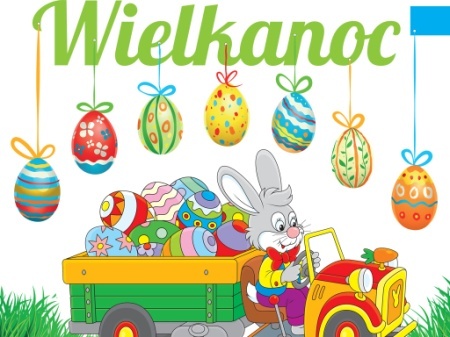  poznanie wybranych potraw świątecznych; wdrażanie do kulturalnego zachowania przy stoleNa początek zapraszamy do zabawy ruchowejprzy piosence Hopla, hopla. Poskaczcie razem z zajączkiem.https://www.youtube.com/watch?v=t-jVEPrPR9cPamiętacie wierszyk na powitanie, którego uczyliście się wraz z rodzicami? Powtórzcie go i zapoznajcie się z dalszą jego częścią.Na Wielkanoc czekamy, jak zajączki się witamy! (dzielenie się uśmiechami i kilka podskoków obunóż) Wielkanocne jajeczka, to kraszanka i pisaneczka. (rysowanie owali w powietrzu)  Bardzo je lubimy, w koszyczku ułożymy.Do koszyczka też dodamy, to co na Wielkanoc mamy. Więc jajeczko i kiełbaska, trochę szynki no i babka. Sól by także się przydała, by Wielkanoc smakowała. (naśladowanie wkładania) Teraz kosz na stół stawiamy i dokoła zasiadamy (dzieci siadają na dywanie).Przy wielkanocnym stole - rozmowa kierowana – zachęcanie do wypowiedzi całym zdaniem.Popatrzcie przez okna, co widzicie? Czy trawka się już zieleni? czy słychać już śpiew ptaków? Jaka jest pora roku?Spójrzcie na załączoną ilustracje i spróbujcie odpowiedzieć na pytania: - Ile osób siedzi przy stole? - Kto siedzi przy stole? - Jak wygląda stół, jaki ma kształt, czym jest przykryty? - Jakie potrawy znajdują się na stole? - Jakie wielkanocne potrawy znacie i lubicie? 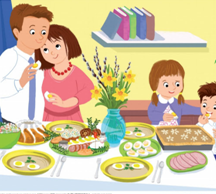 Na podstawie kolejnej ilustracji spróbujcie odpowiedzieć na pytanie Co wkładamy do wielkanocnego koszyczka.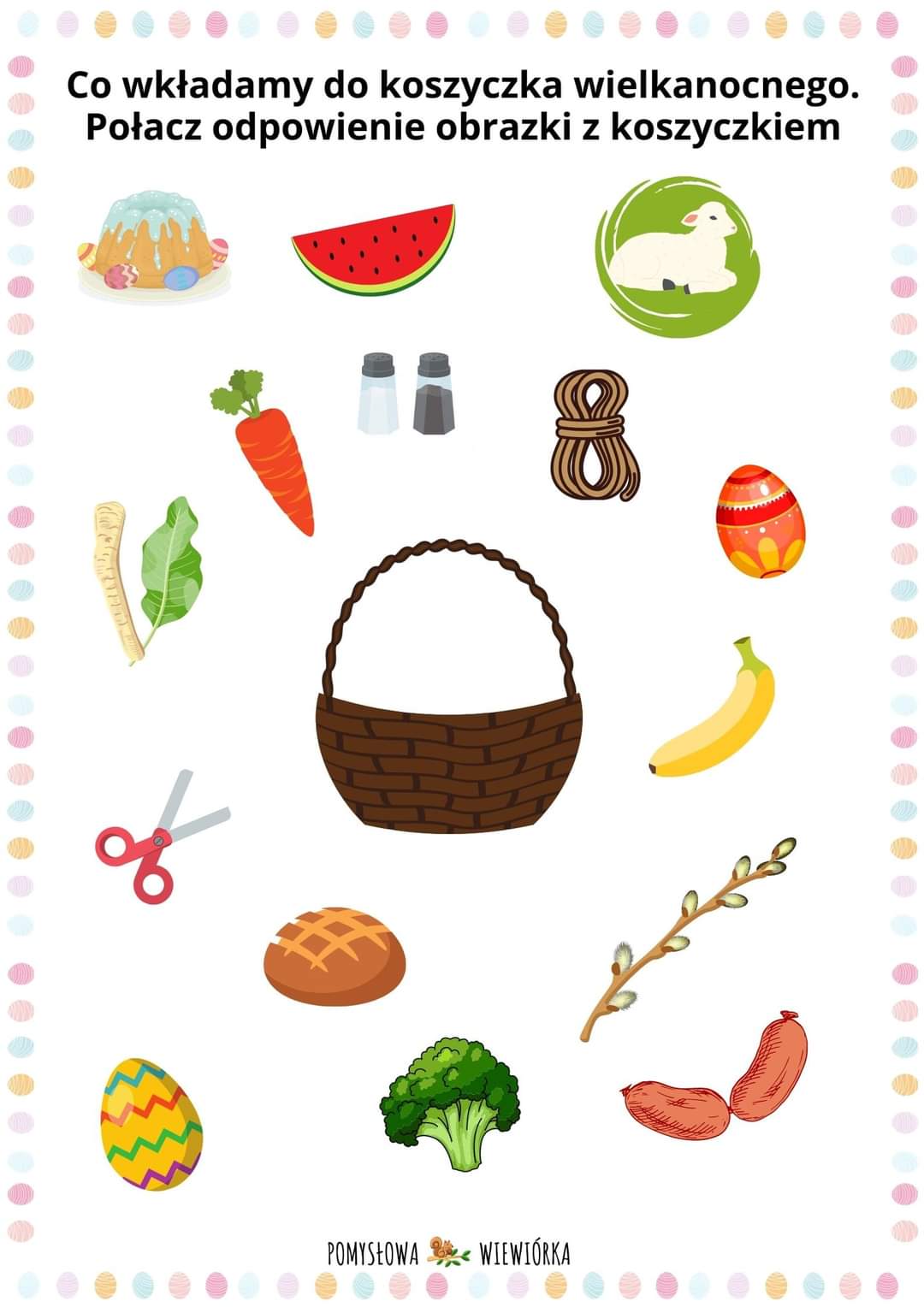 Czas na piosenkę Wielkanocny stółhttps://www.youtube.com/watch?v=JMbbv83DgUMNASZ STÓŁ WIELKANOCNY – zabawa dydaktyczna.Poszukajcie w domu kolorowe plastikowe nakrętki, np. sześć- to będą kubeczki. Wytnijcie z papieru 6 jajek- kraszanek. Teraz zadanie dla rodziców, aby na kartce narysowali 6 talerzy.Zapraszamy do zabawy w przeliczanie. Rodzic zadaje pytanie: Ile jest talerzyków?  Postawcie przy każdym talerzyku kubeczek. Ile kubeczków postawiliście? Policzmy. A teraz na każdym talerzyku połóżcie jedną kraszankę. Ile kraszanek położyliście razem? Policzcie. Pomyślcie, ile lalek posadzimy przy takim stole?  Ile jajek w koszyku? – nabywanie umiejętności przeliczania w zakresie 1- 6 (i więcej) Wykonajcie kartę pracy ,,Razem się bawimy” str. 39 cz.3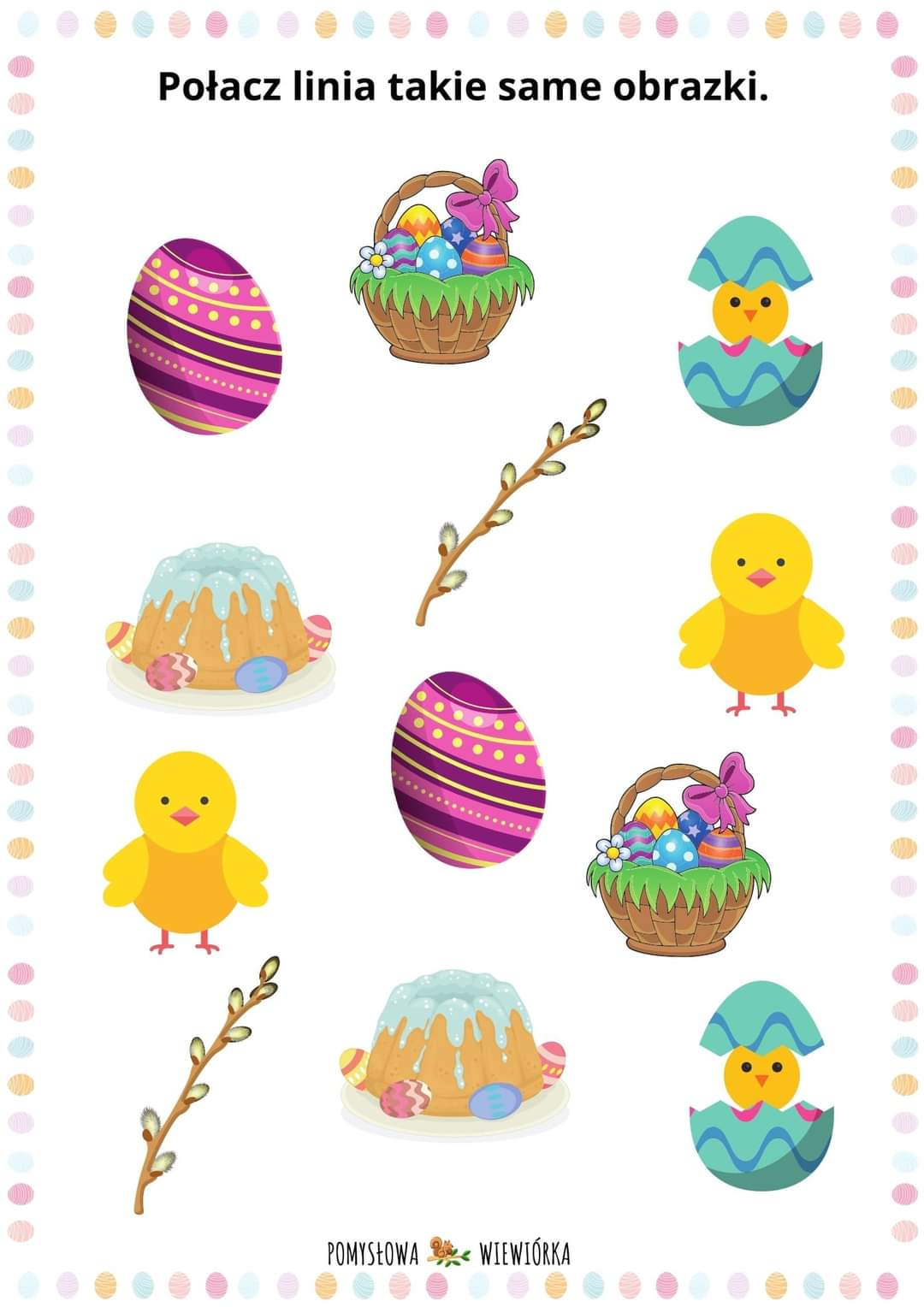 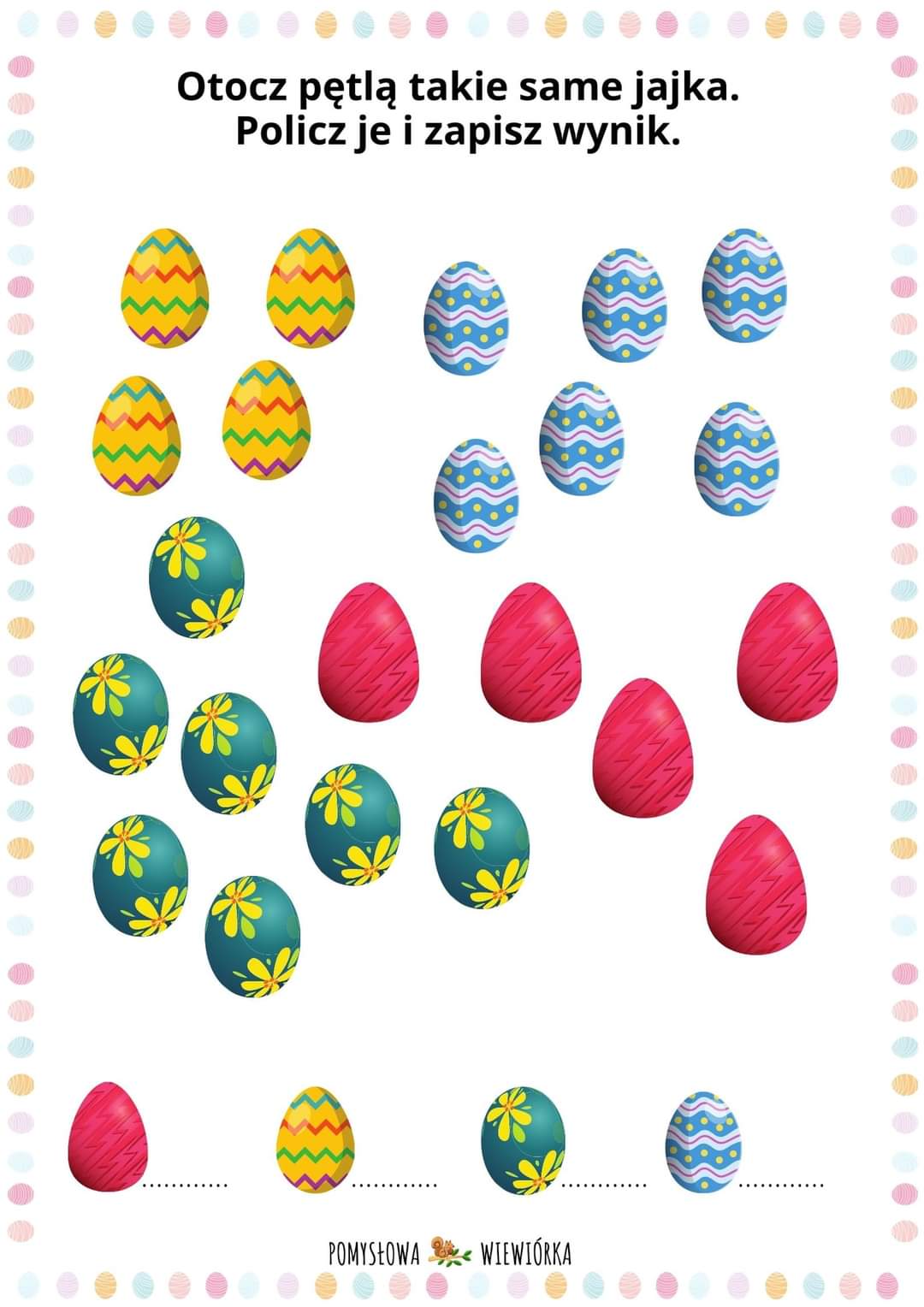 Życzymy miłej i owocnej pracy!Anita Wróbel, Edyta Dziedzic- Godlewska